社会福祉法人滋賀県共同募金会日野町共同募金委員会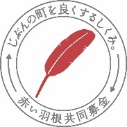 赤い羽根共同募金オリジナルバッジデザイン応募用紙作品に込めた思い（30字以内で）ふりがな氏名年齢歳　性別男　　・　　女住所〒　　　－〒　　　－〒　　　－電話番号―　　　　　　　　　　　　　　――　　　　　　　　　　　　　　――　　　　　　　　　　　　　　―職業※ 日野町内に在勤の方は勤務先を記入してください（　　　　　　　　　　　　　　）※ 日野町内に在勤の方は勤務先を記入してください（　　　　　　　　　　　　　　）※ 日野町内に在勤の方は勤務先を記入してください（　　　　　　　　　　　　　　）学校名学年年生　